Администрация Дзержинского районаКрасноярского краяПОСТАНОВЛЕНИЕс. Дзержинское«О назначении публичных слушаний по отчету об исполнении районного бюджета за 2018 год»На основании ст.28 Федерального закона от 06.10.2003 N 131-ФЗ «Об общих принципах организации местного самоуправления в Российской Федерации», решения Дзержинского районного Совета депутатов 
от 03.09.2012 г № 24-154 Р «О порядке организации и проведении публичных слушаний по проектам районного бюджета и отчета о его исполнении» руководствуясь ст. 19 Устава района, ПОСТАНОВЛЯЮ:Назначить на 23 апреля 2019 года публичные слушания 
по проекту решения Дзержинского районного Совета депутатов 
«Об исполнении районного бюджета за 2018 год».Создать комиссию по проведению публичных слушаний 
по проекту решения Дзержинского районного Совета депутатов 
«Об исполнении районного бюджета за 2018 год» в составе согласно приложению.Определить уполномоченным органом по проведению публичных слушаний по проекту решения «Об исполнении районного бюджета за 2017 год» - финансовое управление администрации района.Финансовому управлению администрации района:- организовать прием письменных предложений по проекту решения «Об исполнении  районного бюджета за 2018 год», письменных заявлений
на участие в публичных слушаниях от жителей района;- подготовить информационное сообщение о дате, времени, месте проведения публичных слушаний по проекту решения «Об исполнении районного бюджета за 2018 год»;- при обращении заинтересованных жителей района разъяснять порядок проведения публичных слушаний по проекту решения «Об исполнении районного бюджета за 2018 год»;- направить протокол публичных слушаний по проекту решения «Об исполнении районного бюджета за 2018 год» в районный Совет депутатов, главе администрации района в течение трех дней со дня проведения публичных слушаний.Постановление вступает в силу со дня его подписания.Контроль за исполнением настоящего постановления оставляю за собой.Временно исполняющийобязанности главыДзержинского района							В.Н.ДергуновПриложениек Постановлениюадминистрации районаот «25» марта 2019 г №158-пСостав комиссиипо проекту решения Дзержинского районного Совета депутатов «Об исполнении  районного бюджета за 2018 год»Окладников Леонид Николаевич–председатель Дзержинского районного Совета депутатов;Дергунов Виктор Николаевич – временно исполняющий обязанности главы района; Егорова Татьяна Викторовна – начальник финансового управления администрации района;Орлова Любовь Александровна – начальник отдела экономики и труда администрации района;Музикявичене Марина Николаевна – начальник отдела муниципальной собственности и земельных отношений администрации района;ИЗВЕЩЕНИЕо проведении публичных слушанийФинансовое управление администрации Дзержинского района извещает жителей района о том, что 23 апреля 2018 года в 11 час. 00 мин.
в актовом зале администрации Дзержинского района по адресу 
с. Дзержинское, ул. Ленина, 15 состоятся публичные слушания по проекту решения «Об исполнении  районного бюджета за 2018 год».Письменные предложения жителей района по проекту решения, письменные заявления на участие в публичных слушаниях принимаются 
по адресу: 663700, с. Дзержинское, ул. Ленина, 10, финансовое управление администрации района.Прием письменных предложений и заявлений прекращается в 17 часов 00 минут 19 апреля 2019 года.Уважаемые жители Дзержинского района.	Приглашаем Вас принять участие в публичных слушаниях по проекту Решения Дзержинского районного Совета депутатов «Об исполнении районного бюджета за 2018 год», которые состоятся 23 апреля 2019 года в 11 часов в актовом зале администрации Дзержинского района по адресу: с. Дзержинское, ул. Ленина, 15.25.03.2019№ 158-п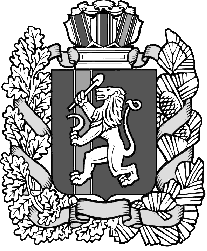 